Мы «Эко-библио-мастерская»!Мы природу сохраним!Мы природой дорожим!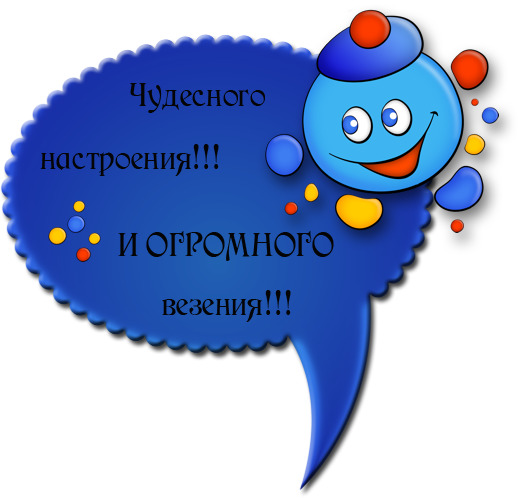 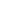 Я - водяная капелька «Капитошка».Я- главный символ общественного водоохранногодвижения Иркутской области.Все экологи из  «Чистых вод Прибайкалья» мои друзья.Капля по капле –целое море,Если мы вместе, водам Прибайкалья не будет угрожать экологическое горе!